Priloga 17: OBRAZEC POT-NATOZAPROSILO ZA IZDAJO POTRDILA O VELJAVNEM DOVOLJENJU ZA DOSTOP DO TAJNIH PODATKOV ZVEZE NATOPRED IZPOLNJEVANJEM ZAPROSILA ZA IZDAJO POTRDILA O VELJAVNEM DOVOLJENJU ZA DOSTOP DO TAJNIH PODATKOV ZVEZE NATO SKRBNO PREBERITE NAVODILA!  Obrazec POT-NATO »Zaprosilo za izdajo Potrdila o veljavnem dovoljenju za dostop do tajnih podatkov zveze NATO« izpolni oseba:– ki ima veljavno dovoljenje iz 22. člena Zakona o tajnih podatkih; – ki opravlja funkcijo ali izvaja naloge na delovnem mestu, na katerem potrebuje dovoljenje za dostop do tajnih podatkov zveze NATO;– ki že ima dovoljenje za dostop do tajnih podatkov zveze NATO;– ki hkrati zaprosi za izdajo dovoljenja za dostop do tajnih podatkov zveze NATO in izdajo Potrdila o veljavnem dovoljenju za dostop do tajnih podatkov zveze NATO.Pri izpolnjevanju polj vnesite:– glavo organa (dovoljen format zapisa /slikovne/ priponke je JPEG ali TIFF);– ime in priimek, navedena v vašem osebnem dokumentu;– svojo enotno matično številko (EMŠO);– državljanstvo;– kraj rojstva, naveden v vašem rojstnem listu;– državo rojstva;– ime delodajalca/organa, pri katerem imate dovoljenje za dostop do tajnih podatkov zveze NATO in pri njem potrebujete Potrdilo o veljavnem dovoljenju za dostop do tajnih podatkov zveze NATO zaradi opravljanja nalog/dela v tujini;– naslov delodajalca, navedenega v prejšnji točki;– delovno mesto (uradniški naziv, čin in podobno), na katerem imate dovoljenje za dostop do tajnih podatkov zveze NATO;– razlog, zaradi katerega potrebujete Potrdilo o veljavnem dovoljenju za dostop do tajnih podatkov zveze NATO (če potrebujete Potrdilo o veljavnem dovoljenju zaradi enkratnega dostopa, polje obvezno izpolnite v angleškem jeziku!);– podatek o tem, za katero obdobje potrebujete Potrdilo o veljavnem dovoljenju za dostop do tajnih podatkov zveze NATO (Potrdilo se izda za enkraten dogodek zveze NATO);– ustrezno označitev ene od navedenih stopenj tajnosti (stopnja tajnosti je določena v vašem dovoljenju za dostop do tajnih podatkov zveze NATO);– podatke o (nacionalnem) dovoljenju za dostop do tajnih podatkov:ustrezna označitev organa, ki vam je izdal dovoljenje,ustrezna označitev stopnje tajnosti, ki vam je določena v dovoljenju,veljavnost dovoljenja (vpišite: dd. mm. llll),številko dovoljenja;– kraj in datum podpisa zaprosila za izdajo Potrdila o veljavnem dovoljenju za dostop do tajnih podatkov zveze NATO;– ime in priimek vašega predstojnika;– podpis prosilca;– podpis predstojnika.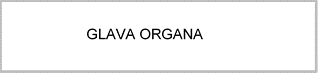 ZAPROSILO:za izdajo Potrdila o veljavnem dovoljenju za dostop do tajnih podatkov ZVEZE NATO (NATO PERSONNEL SECURITY CLEARANCE CERTIFICATE)Ime: 	Priimek: 	Enotna matična številka občana:Državljanstvo: 	Kraj rojstva: 	 Država rojstva: 	Ime delodajalca: 	Naslov delodajalca: 	Navedba delovnega mesta: 	(Uradniški naziv ali čin – navedite tudi v angleškem jeziku)Navedite razlog, zaradi katerega potrebujete Potrdilo o veljavnem dovoljenju za dostop do tajnih podatkov zveze NATO:Potrdilo potrebujem za obdobje od 	 do 	Stopnja tajnosti (ustrezno označite ENO od navedenih možnosti):[  ] NATO CONFIDENTIAL (ZAUPNO)[  ] NATO SECRET (TAJNO)[  ] COSMIC TOP SECRET (STROGO TAJNO)[  ] NATO CONFIDENTIAL ATOMAL (ZAUPNO ATOMAL)[  ] NATO SECRET ATOMAL (TAJNO ATOMAL)[  ] COSMIC TOP SECRET ATOMAL (STROGO TAJNO ATOMAL)	[  ] COSMIC TOP SECRET / BOHEMIA (STROGO TAJNO BOHEMIA)[  ] COSMIC TOP SECRET / CRYPTO (STROGO TAJNO CRYPTO)Podatki o nacionalnem dovoljenju za dostop do tajnih podatkov:– organ, ki vam je izdal dovoljenje:	[  ] MNZ				[  ] MORS			[  ] SOVA(ustrezno označite)– stopnja tajnosti, določena v dovoljenju:[  ] ZAUPNO			[  ] TAJNO			[  ] STROGO TAJNO(ustrezno označite)– datum veljavnosti dovoljenja od 	 do 	– številka dovoljenja 	V/Na 	 , datum 	Ime in priimek predstojnikaPodpis prosilca	Podpis predstojnikaŽig